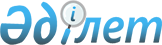 "2015-2017 жылдарға арналған аудандық бюджет туралы" Сайрам аудандық мәслихатының 2014 жылғы 23 желтоқсандағы № 40-253/V шешіміне өзгерістер енгізу туралы
					
			Күшін жойған
			
			
		
					Оңтүстік Қазақстан облысы Сайрам аудандық мәслихатының 2015 жылғы 27 қазандағы № 46-327/V шешімі. Оңтүстік Қазақстан облысының Әділет департаментінде 2015 жылғы 30 қазанда № 3403 болып тіркелді. Қолданылу мерзімінің аяқталуына байланысты күші жойылды - (Оңтүстік Қазақстан облысы Сайрам аудандық мәслихатының 2016 жылғы 8 қаңтардағы № 8 хатымен)      Ескерту. Қолданылу мерзімінің аяқталуына байланысты күші жойылды - (Оңтүстік Қазақстан облысы Сайрам аудандық мәслихатының 08.01.2016 № 8 хатымен).

      Қазақстан Республикасының 2008 жылғы 4 желтоқсандағы Бюджет Кодексінің 109 бабының 5 тармағына, «Қазақстан Республикасындағы жергілікті мемлекеттік басқару және өзін-өзі басқару туралы» Қазақстан Республикасының 2001 жылғы 23 қаңтардағы Заңының 6-бабының 1-тармағының 1) тармақшасына және Оңтүстік Қазақстан облыстық мәслихатының 2015 жылғы 21 қазандағы № 43/348-V «2015-2017 жылдарға арналған облыстық бюджет туралы» Оңтүстік Қазақстан облыстық мәслихатының 2014 жылғы 11 желтоқсандағы № 34/258-V шешіміне өзгерістер енгізу туралы» Нормативтік құқықтық актілерді мемлекеттік тіркеу тізілімінде № 3374 тіркелген шешіміне сәйкес, Сайрам аудандық мәслихаты ШЕШІМ ҚАБЫЛДАДЫ:



      1. Сайрам аудандық мәслихатының 2014 жылғы 23 желтоқсандағы № 40-253/V «2015-2017 жылдарға арналған аудандық бюджет туралы» (Нормативтік құқықтық актілерді мемлекеттік тіркеу тізілімінде 2939 нөмірімен тіркелген, 2015 жылғы 16 қаңтарда «Мәртөбе» газетінде жарияланған) шешіміне келесі өзгерістер енгізілсін:



      1 тармақ мынадай редакцияда жазылсын:

      «1. Сайрам ауданының 2015-2017 жылдарға арналған аудандық бюджеті тиісінше 1 қосымшаға сәйкес, оның ішінде 2015 жылға мынадай көлемде бекітілсін:

      1) кiрiстер – 17 080 683 мың теңге, оның iшiнде:

      салықтық түсiмдер – 2 313 434 мың теңге;

      салықтық емес түсiмдер – 24 384 мың теңге;

      негізгі капиталды сатудан түсетін түсімдер – 112 220 мың теңге;

      трансферттер түсiмi – 14 630 645 мың теңге;

      2) шығындар – 17 260 289 мың теңге;

      3) таза бюджеттiк кредиттеу – 27 549 мың теңге, оның ішінде:

      бюджеттік кредиттер – 29 730 мың теңге;

      бюджеттік кредиттерді өтеу – 2 181 мың теңге;

      4) қаржы активтерімен операциялар бойынша сальдо – 0, оның ішінде:

      қаржы активтерін сатып алу – 0;

      мемлекеттің қаржы активтерін сатудан түсетін түсімдер – 0;

      5) бюджет тапшылығы – -207 155 мың теңге;

      6) бюджет тапшылығын қаржыландыру – 207 155 мың теңге, оның ішінде:

      қарыздар түсімі – 29 730 мың теңге;

      қарыздарды өтеу – 2 181 мың теңге;

      бюджет қаражатының пайдаланылатын қалдықтары – 179 606 мың теңге.».



      Көрсетілген шешімнің 1 қосымшасы осы шешімнің 1 қосымшасына сәйкес жаңа редакцияда жазылсын.



      2. Осы шешім 2015 жылдың 1 қаңтарынан бастап қолданысқа енгізілсін.      Аудандық мәслихат

      сессиясының төрағасы                       Х.Джамалова      Аудандық мәслихат

      хатшысы                                    Ж.Сүлейменов

Сайрам аудандық мәслихатының

2015 жылғы 27 қазандағы

№ 46-327/V шешіміне 1-қосымшаСайрам аудандық мәслихатының

2014 жылғы 23 желтоқсандағы

№ 40-253/V шешіміне 1-қосымша Сайрам ауданының 2015 жылға арналған бюджеті      
					© 2012. Қазақстан Республикасы Әділет министрлігінің «Қазақстан Республикасының Заңнама және құқықтық ақпарат институты» ШЖҚ РМК
				СанатыСанатыСанатыСомасы, мың теңгеСыныбыСыныбыСыныбыАтауыСомасы, мың теңгеIшкi сыныбыIшкi сыныбыIшкi сыныбыСомасы, мың теңгеЕрекшелiгiЕрекшелiгiСомасы, мың теңге111123І. Кірістер 17 080 6831Салықтық түсімдер2 313 43401Табыс салығы791 7222Жеке табыс салығы791 72203Әлеуметтiк салық612 0741Әлеуметтік салық612 07404Меншiкке салынатын салықтар831 0031Мүлiкке салынатын салықтар557 6083Жер салығы30 3104Көлiк құралдарына салынатын салық240 9155Бірыңғай жер салығы2 17005Тауарларға, жұмыстарға және қызметтер көрсетуге салынатын iшкi салықтар56 9342Акциздер15 7833Табиғи және басқа ресурстарды пайдаланғаны үшiн түсетiн түсiмдер4 3614Кәсiпкерлiк және кәсiби қызметтi жүргiзгенi үшiн алынатын алымдар36 2675Ойын бизнесіне салық52307Басқа да салықтар2031Басқа да салықтар20308Заңдық мәнді іс-әрекеттерді жасағаны және (немесе) оған уәкілеттігі бар мемлекеттік органдар немесе лауазымды адамдар құжаттар бергені үшін алынатын міндетті төлемдер21 4981Мемлекеттік баж21 4982Салықтық емес түсiмдер24 38401Мемлекеттік меншіктен түсетін кірістер8 4021Мемлекеттік кәсіпорындардың таза кірісі бөлігінің түсімдері1 0955Мемлекет меншігіндегі мүлікті жалға беруден түсетін кірістер7 30704Мемлекеттік бюджеттен қаржыландырылатын, сондай-ақ Қазақстан Республикасы Ұлттық Банкінің бюджетінен (шығыстар сметасынан) ұсталатын және қаржыландырылатын мемлекеттік мекемелер салатын айыппұлдар, өсімпұлдар, санкциялар, өндіріп алулар1731Мұнай секторы ұйымдарынан түсетін түсімдерді қоспағанда, мемлекеттік бюджеттен қаржыландырылатын, сондай-ақ Қазақстан Республикасы Ұлттық Банкінің бюджетінен (шығыстар сметасынан) ұсталатын және қаржыландырылатын мемлекеттік мекемелер салатын айыппұлдар, өсімпұлдар, санкциялар, өндіріп алулар17306Өзге де салықтық емес түсімдер15 8091Өзге де салықтық емес түсімдер15 8093Негізгі капиталды сатудан түсетін түсімдер112 22001Мемлекеттік мекемелерге бекітілген мемлекеттік мүлікті сату2 9351Мемлекеттік мекемелерге бекітілген мемлекеттік мүлікті сату2 93503Жердi және материалдық емес активтердi сату109 2851Жерді сату109 2854Трансферттер түсімдері14 630 64502Мемлекеттiк басқарудың жоғары тұрған органдарынан түсетiн трансферттер14 630 6452Облыстық бюджеттен түсетiн трансферттер14 630 645Функционалдық топФункционалдық топФункционалдық топФункционалдық топФункционалдық топСомасы, мың теңгеКіші функцияКіші функцияКіші функцияКіші функцияСомасы, мың теңгеБюджеттік бағдарламалардың әкiмшiсiБюджеттік бағдарламалардың әкiмшiсiБюджеттік бағдарламалардың әкiмшiсiСомасы, мың теңгеБағдарламаБағдарламаСомасы, мың теңгеАтауыСомасы, мың теңге1111232. Шығындар1726028901Жалпы сипаттағы мемлекеттiк қызметтер 373420011Мемлекеттiк басқарудың жалпы функцияларын орындайтын өкiлдi, атқарушы және басқа органдар330681112Аудан (облыстық маңызы бар қала) мәслихатының аппараты20658112001Аудан (облыстық маңызы бар қала) мәслихатының қызметін қамтамасыз ету жөніндегі қызметтер20382003Мемлекеттік органдардың күрделі шығыстары276011122Аудан (облыстық маңызы бар қала) әкімінің аппараты97228011122001Аудан (облыстық маңызы бар қала) әкімінің қызметін қамтамасыз ету жөніндегі қызметтер96523003Мемлекеттік органның күрделі шығыстары705011123Қаладағы аудан, аудандық маңызы бар қала, кент, ауыл, ауылдық округ әкімінің аппараты212795011123001Қаладағы аудан, аудандық маңызы бар қаланың, кент, ауыл, ауылдық округ әкімінің қызметін қамтамасыз ету жөніндегі қызметтер208569022Мемлекеттік органның күрделі шығыстары4226012Қаржылық қызмет627012459Ауданның (облыстық маңызы бар қаланың) экономика және қаржы бөлімі627010Жекешелендіру, коммуналдық меншікті басқару, жекешелендіруден кейінгі қызмет және осыған байланысты дауларды реттеу 6275Жоспарлау және статистикалық қызмет1295459Ауданның (облыстық маңызы бар қаланың) экономика және қаржы бөлімі1295061Заңды тұлғалардың жарғылық капиталына мемлекеттiң қатысуы арқылы iске асырылуы жоспарланатын бюджеттiк инвестициялардың, бюджеттiк инвестициялық жобаның техникалық-экономикалық негiздемесiне экономикалық сараптамасы12959Жалпы сипаттағы өзге де мемлекеттiк қызметтер40817015459Ауданның (облыстық маңызы бар қаланың) экономика және қаржы бөлімі40817015452001Ауданның (областық маңызы бар қаланың) экономикалық саясатты, қалыптастыру мен дамыту, мемлекеттік жоспарлау бюджеттік атқару және коммуналдық меншігін басқару саласындағы мемлекеттік саясатты іске асыру жөніндегі қызметтер40219015Мемлекеттік органның күрделі шығыстары59802Қорғаныс812021Әскери мұқтаждар21108122Аудан (облыстық маңызы бар қала) әкімінің аппараты21108005Жалпыға бірдей әскери міндетті атқару шеңберіндегі іс-шаралар2110822Төтенше жағдайлар жөнiндегi жұмыстарды ұйымдастыру60094202122Аудан (облыстық маңызы бар қала) әкімінің аппараты60094006Аудан (облыстық маңызы бар қала) ауқымындағы төтенше жағдайлардың алдын алу және оларды жою 59974007Аудандық (қалалық) ауқымдағы дала өрттерінің, сондай-ақ мемлекеттік өртке қарсы қызмет органдары құрылмаған елдi мекендерде өрттердің алдын алу және оларды сөндіру жөніндегі іс-шаралар12003Қоғамдық тәртіп, қауіпсіздік, құқықтық, сот, қылмыстық-атқару қызметі238309Қоғамдық тәртіп және қауіпсіздік саласындағы басқа да қызметтер23830485Ауданның (облыстық маңызы бар қаланың) жолаушылар көлігі және автомобиль жолдары бөлімі23830021Елдi мекендерде жол жүрісі қауiпсiздiгін қамтамасыз ету2383004Бiлiм беру126613081Мектепке дейiнгi тәрбиелеу және оқыту1 792 362123Қаладағы аудан, аудандық маңызы бар қала, кент, ауыл, ауылдық округ әкімінің аппараты235 043004Мектепке дейінгі тәрбие мен оқыту ұйымдарының қызметін қамтамасыз ету235 043464Ауданның (облыстық маңызы бар қаланың) білім бөлімі1 557 319464009Мектепке дейінгі тәрбие мен оқыту ұйымдарының қызметін қамтамасыз ету60 573040Мектепке дейінгі білім беру ұйымдарында мемлекеттік білім беру тапсырысын іске асыруға1 496 7462Бастауыш, негізгі орта және жалпы орта білім беру8239336464Ауданның (облыстық маңызы бар қаланың) білім бөлімі8239336003Жалпы білім беру8 140 405006Балаларға қосымша білім беру98 9314Техникалық және кәсіптік, орта білімнен кейінгі білім беру97259464Ауданның (облыстық маңызы бар қаланың) білім бөлімі97259018Кәсіптік оқытуды ұйымдастыру97 2599Бiлiм беру саласындағы өзге де қызметтер2532351464Ауданның (облыстық маңызы бар қаланың) білім беру бөлімі517 579049464001Жергілікті деңгейде білім беру саласындағы мемлекеттік саясатты іске асыру жөніндегі қызметтер16 815005Ауданның (облыстык маңызы бар қаланың) мемлекеттік білім беру мекемелер үшін оқулықтар мен оқу-әдiстемелiк кешендерді сатып алу және жеткізу243025015Жетім баланы (жетім балаларды) және ата-аналарының қамқорынсыз қалған баланы (балаларды) күтіп-ұстауға қамқоршыларға (қорғаншыларға) ай сайынғы ақшалай қаражат төлемі22480022Жетім баланы (жетім балаларды) және ата-анасының қамқорлығынсыз қалған баланы (балаларды) асырап алғаны үшін Қазақстан азаматтарына біржолғы ақша қаражатын төлеуге арналған төлемдер10406029Балалар мен жасөспірімдердің психикалық денсаулығын зерттеу және халыққа психологиялық-медициналық-педагогикалық консультациялық көмек көрсету20489067Ведомстволық бағыныстағы мемлекеттік мекемелерінің және ұйымдарының күрделі шығыстары204364467Ауданның (облыстық маңызы бар қаланың) құрылыс бөлімі2014772037Білім беру объектілерін салу және реконструкциялау201477206Әлеуметтiк көмек және әлеуметтiк қамсыздандыру7120941Әлеуметтiк қамсыздандыру11474464Ауданның (облыстық маңызы бар қаланың) білім беру бөлімі11474030Патронат тәрбиешілерге берілген баланы (балаларды) асырап бағу 114742Әлеуметтiк көмек642986451Ауданның (облыстық маңызы бар қаланың) жұмыспен қамту және әлеуметтік бағдарламалар бөлімі622709002Еңбекпен қамту бағдарламасы36579062451004Ауылдық жерлерде тұратын денсаулық сақтау, білім беру, әлеуметтік қамтамасыз ету, мәдениет, спорт және ветеринар мамандарына отын сатып алуға Қазақстан Республикасының заңнамасына сәйкес әлеуметтік көмек көрсету7906005Мемлекеттік атаулы әлеуметтік көмек 3364006Тұрғын үй көмегі18539007Жергілікті өкілетті органдардың шешімі бойынша мұқтаж азаматтардың жекелеген топтарына әлеуметтік көмек72122010Үйден тәрбиеленіп оқытылатын мүгедек балаларды материалдық қамтамасыз ету2853014Мұқтаж азаматтарға үйде әлеуметтiк көмек көрсету7223501618 жасқа дейінгі балаларға мемлекеттік жәрдемақылар234454017Мүгедектерді оңалту жеке бағдарламасына сәйкес, мұқтаж мүгедектерді міндетті гигиеналық құралдармен және ымдау тілі мамандарының қызмет көрсетуін, жеке көмекшілермен қамтамасыз ету47871052Ұлы Отан соғысындағы Жеңістің жетпіс жылдығына арналған іс-шараларды өткізу126786464Ауданның (облыстық маңызы бар қаланың) білім беру бөлімі20277008Жергілікті өкілді органдардың шешімі бойынша білім беру ұйымдарының күндізгі оқу нысанында оқитындар мен тәрбиеленушілерді қоғамдық көлікте (таксиден басқа) жеңілдікпен жол жүру түрінде әлеуметтік қолдау 202779Әлеуметтiк көмек және әлеуметтiк қамтамасыз ету салаларындағы өзге де қызметтер57634451Ауданның (облыстық маңызы бар қаланың) жұмыспен қамту және әлеуметтік бағдарламалар бөлімі57634069451001Жергілікті деңгейде халық үшін әлеуметтік бағдарламаларды жұмыспен қамтуды қамтамасыз етуді іске асыру саласындағы мемлекеттік саясатты іске асыру жөніндегі қызметтер52288011Жәрдемақыларды және басқа да әлеуметтік төлемдерді есептеу, төлеу мен жеткізу бойынша қызметтерге ақы төлеу3884021Мемлекеттік органның күрделі шығыстары146207Тұрғын үй-коммуналдық шаруашылық6208741Тұрғын үй шаруашылығы192117464Ауданның (облыстық маңызы бар қаланың) білім бөлімі6140464026Жұмыспен қамту 2020 жол картасы бойынша қалаларды және ауылдық елді мекендерді дамыту шеңберінде объектілерді жөндеу6140467Ауданның (облыстық маңызы бар қаланың) құрылыс бөлімі34000004Инженерлік коммуникациялық инфрақұрылымды жобалау, дамыту, жайластыру және (немесе) сатып алу 34000497Ауданның (облыстық маңызы бар қаланың) тұрғын үй- коммуналдық шаруашылық бөлімі151977001Жергілікті деңгейде тұрғын үй-коммуналдық шаруашылық саласындағы мемлекеттік саясатты іске асыру бойынша қызметтер22619004Мемлекеттiк қажеттiлiктер үшiн жер учаскелерiн алып қою, соның iшiнде сатып алу жолымен алып қою және осыған байланысты жылжымайтын мүлiктi иелiктен шығару121211005Мемлекеттік тұрғын үй қорының сақталуын ұйымдастыру3739031Кондоминиум объектісіне техникалық паспорттар дайындау44082Коммуналдық шаруашылық338736497Ауданның (облыстық маңызы бар қаланың) тұрғын үй- коммуналдық шаруашылық бөлімі338736016Сумен жабдықтау және су бұру жүйесін дамыту7634028Коммуналдық шаруашылықты дамыту302030058Ауылдық елді мекендердегі сумен жабдықтау және су бұру жүйелерін дамыту290723Елді-мекендерді көркейту90021123Қаладағы аудан, аудандық маңызы бар қала, кент, ауыл, ауылдық округ әкімінің аппараты69727008Елдi мекендерде көшелерді жарықтандыру21496009Елдi мекендердiң санитариясын қамтамасыз ету18302011Елдi мекендердi абаттандыру және көгалдандыру29929497Ауданның (облыстық маңызы бар қаланың) тұрғын үй- коммуналдық шаруашылық бөлімі20294018Қаланы және елді мекендерді абаттандыруды дамыту13464025Елді мекендердегі көшелерді жарықтандыру524035Елдi мекендердi абаттандыру және көгалдандыру630608Мәдениет, спорт, туризм және ақпараттық кеңістiк4299251Мәдениет саласындағы қызмет114154123Қаладағы аудан, аудандық маңызы бар қала, кент, ауыл, ауылдық округ әкімінің аппараты18468006Жергілікті деңгейде мәдени-демалыс жұмыстарын қолдау18468455Ауданның (облыстық маңызы бар қаланың) мәдениет және тілдерді дамыту бөлімі95686003Мәдени-демалыс жұмысын қолдау956862Спорт178802465Ауданның (облыстық маңызы бар қаланың) дене шынықтыру және спорт бөлімі178802001Жергілікті деңгейде дене шынықтыру және спорт саласындағы мемлекеттік саясатты іске асыру жөніндегі қызметтер7632005Ұлттық және бұқаралық спорт түрлерін дамыту156044006Аудандық (облыстық маңызы бар қалалық) деңгейде спорттық жарыстар өткiзу3425007Әртүрлi спорт түрлерi бойынша аудан (облыстық маңызы бар қала) құрама командаларының мүшелерiн дайындау және олардың облыстық спорт жарыстарына қатысуы9549032Ведомстволық бағыныстағы мемлекеттік мекемелерінің және ұйымдарының күрделі шығыстары21523Ақпараттық кеңiстiк94247455Ауданның (облыстық маңызы бар қаланың) мәдениет және тілдерді дамыту бөлімі64078006Аудандық (қалалық) кiтапханалардың жұмыс iстеуi55691007Мемлекеттік тілді және Қазақстан халықтарының басқа да тілдерін дамыту8387456Ауданның (облыстық маңызы бар қаланың) ішкі саясат бөлімі30169002Мемлекеттік ақпараттық саясат жүргізу жөніндегі қызметтер301699Мәдениет, спорт, туризм және ақпараттық кеңiстiктi ұйымдастыру жөнiндегi өзге де қызметтер42722455Ауданның (облыстық маңызы бар қаланың) мәдениет және тілдерді дамыту бөлімі11997001Жергілікті деңгейде тілдерді және мәдениетті дамыту саласындағы мемлекеттік саясатты іске асыру жөніндегі қызметтер9521032Ведомстволық бағыныстағы мемлекеттік мекемелерінің және ұйымдарының күрделі шығыстары2476456Ауданның (облыстық маңызы бар қаланың) ішкі саясат бөлімі30725001Жергілікті деңгейде ақпарат, мемлекеттілікті нығайту және азаматтардың әлеуметтік сенімділігін қалыптастыру саласында мемлекеттік саясатты іске асыру жөніндегі қызметтер20721003Жастар саясаты саласында іс-шараларды іске асыру1000409Отын-энергетика кешенi және жер қойнауын пайдалану15836069Отын-энергетика кешені және жер қойнауын пайдалану саласындағы өзге де қызметтер1583606497Ауданның (облыстық маңызы бар қаланың) тұрғын үй- коммуналдық шаруашылық бөлімі1583606038Газ тасымалдау жүйесін дамыту158360610Ауыл, су, орман, балық шаруашылығы, ерекше қорғалатын табиғи аумақтар, қоршаған ортаны және жануарлар дүниесін қорғау, жер қатынастары2239181Ауыл шаруашылығы115809473Ауданның (облыстық маңызы бар қаланың) ветеринария бөлімі81314001Жергілікте деңгейде ветеринария саласындағы мемлекеттік саясатты іске асыру жөніндегі қызметтер 20038005Мал көмінділерінің (биотермиялық шұңқырлардың) жұмыс істеуін қамтамасыз ету1180006Ауру жануарларды санитарлық союды ұйымдастыру2005007Қаңғыбас иттер мен мысықтарды аулауды және жоюды ұйымдастыру6503008Алып қойылатын және жойылатын ауру жануарлардың, жануарлардан алынатын өнімдер мен шикізаттың құнын иелеріне өтеу26452009Жануарлардың энзоотиялық аурулары бойынша ветеринарлық іс-шараларды жүргізу25136477Ауданның (облыстық маңызы бар қаланың) ауыл шаруашылығы мен жер қатынастары бөлімі34495001Жергілікті деңгейде ауыл шаруашылығы және жер қатынастары саласындағы мемлекеттік саясатты іске асыру жөніндегі қызметтер29272099Мамандардың әлеуметтік көмек көрсетуі жөніндегі шараларды іске асыру52236Жер қатынастары3042477Ауданның (облыстық маңызы бар қаланың) ауыл шаруашылығы мен жер қатынастары бөлімі3042009Елдi мекендердi жерге және шаруашылық жағынан орналастыру927010Жердi аймақтарға бөлу жөнiндегi жұмыстарды ұйымдастыру21159Ауыл, су, орман, балық шаруашылығы, қоршаған ортаны қорғау және жер қатынастары саласындағы басқа да қызметтер105067473Ауданның (облыстық маңызы бар қаланың) ветеринария бөлімі105067462011Эпизоотияға қарсы іс-шаралар жүргізу10506711Өнеркәсіп, сәулет, қала құрылысы және құрылыс қызметі443992Сәулет, қала құрылысы және құрылыс қызметі44399467Ауданның (облыстық маңызы бар қаланың) құрылыс бөлімі18251001Жергілікті деңгейде құрылыс саласындағы мемлекеттік саясатты іске асыру жөніндегі қызметтер18051017Мемлекеттік органдардың күрделі шығыстары200468Ауданның (облыстық маңызы бар қаланың) сәулет және қала құрылысы бөлімі26148001Жергілікті деңгейде сәулет және қала құрылысы саласындағы мемлекеттік саясатты іске асыру жөніндегі қызметтер10272003Ауданың қала құрлысы даму аумағын және елді мекендердің бас жоспарлары схемаларын әзірлеу15532004Мемлекеттік органдардың күрделі шығыстары34412Көлiк және коммуникация2143911Автомобиль көлiгi203028485Ауданның (облыстық маңызы бар қаланың) жолаушылар көлігі және автомобиль жолдары бөлімі203028023Автомобиль жолдарының жұмыс істеуін қамтамасыз ету2030289Көлiк және коммуникациялар саласындағы басқа да қызметтер11363485Ауданның (облыстық маңызы бар қаланың) жолаушылар көлігі және автомобиль жолдары бөлімі11363001Жергілікті деңгейде жолаушылар көлігі және автомобиль жолдары саласындағы мемлекеттік саясатты іске асыру жөніндегі қызметтер1136313Басқалар2181093Кәсiпкерлiк қызметтi қолдау және бәсекелестікті қорғау15302469Ауданның (облыстық маңызы бар қаланың) кәсіпкерлік бөлімі15302001Жергілікті деңгейде кәсіпкерлік пен өнеркәсіпті дамыту саласындағы мемлекеттік саясатты іске асыру жөніндегі қызметтер153029Басқалар202807123Қаладағы аудан, аудандық маңызы бар қала, кент, ауыл, ауылдық округ әкімінің аппараты1792040«Өңірлерді дамыту» бағдарламасы шеңберінде өңірлерді экономикалық дамытуға жәрдемдесу бойынша шараларды іске асыру1792459Ауданның (облыстық маңызы бар қаланың) экономика және қаржы бөлімі15743008Жергілікті бюджеттік инвестициялық жобалардың және концессиялық жобалардың техникалық-экономикалық негіздемелерін әзірлеу және оған сараптама жүргізу13743012Ауданның (облыстық маңызы бар қаланың) жергілікті атқарушы органының резерві 2000464Ауданның (облыстық маңызы бар қаланың) білім беру бөлімі3040041«Өңірлерді дамыту» бағдарламасы шеңберінде өңірлерді экономикалық дамытуға жәрдемдесу бойынша шараларды іске асыру3040497Ауданның (облыстық маңызы бар қаланың) тұрғын үй- коммуналдық шаруашылық бөлімі182232043«Өңірлерді дамыту» бағдарламасы шеңберінде өңірлерді экономикалық дамытуға жәрдемдесу бойынша шараларды іске асыру18223214Борышқа қызмет көрсету81Борышқа қызмет көрсету8459Ауданның (облыстық маңызы бар қаланың) экономика және қаржы бөлімі8021Жергілікті атқарушы органдардың облыстық бюджеттен қарыздар бойынша сыйақылар мен өзге де төлемдерді төлеу бойынша борышына қызмет көрсету 815Трансферттер732051Трансферттер73205459Ауданның (облыстық маңызы бар қаланың) экономика және қаржы бөлімі73205006Нысаналы пайдаланылмаған (толық пайдаланылмаған) трансферттерді қайтару732053. Таза бюджеттiк кредиттеу 27 549Функционалдық топФункционалдық топФункционалдық топФункционалдық топФункционалдық топСомасы, мың теңгеКіші функцияКіші функцияКіші функцияКіші функцияСомасы, мың теңгеБюджеттік бағдарламалардың әкiмшiсiБюджеттік бағдарламалардың әкiмшiсiБюджеттік бағдарламалардың әкiмшiсiСомасы, мың теңгеБағдарламаБағдарламаСомасы, мың теңгеАтауыСомасы, мың теңгеБюджеттік кредиттер29 73010Ауыл, су, орман, балық шаруашылығы, ерекше қорғалатын табиғи аумақтар, қоршаған ортаны және жануарлар дүниесін қорғау, жер қатынастары29 7301Ауыл шаруашылығы29 730477Ауданның (облыстық маңызы бар қаланың) ауыл шаруашылығы мен жер қатынастары бөлімі29 730004Мамандарды әлеуметтік қолдау шараларын іске асыру үшін бюджеттік кредиттер29 730СанатыСанатыСанатыАтауыСомасы, мың теңгеСыныбыСыныбыСомасы, мың теңгеIшкi сыныбыIшкi сыныбыIшкi сыныбыСомасы, мың теңгеЕрекшелiгiЕрекшелiгiСомасы, мың теңгеБюджеттік кредиттерді өтеу2 1815Бюджеттік кредиттерді өтеу2 18101Бюджеттік кредиттерді өтеу2 1811Мемлекеттік бюджеттен берілген бюджеттік кредиттерді өтеу2 1814. Қаржы активтерімен операциялар бойынша сальдо0Функционалдық топФункционалдық топФункционалдық топФункционалдық топФункционалдық топСомасы, мың теңгеКіші функцияКіші функцияКіші функцияКіші функцияСомасы, мың теңгеБюджеттік бағдарламалардың әкiмшiсiБюджеттік бағдарламалардың әкiмшiсiБюджеттік бағдарламалардың әкiмшiсiСомасы, мың теңгеБағдарламаБағдарламаСомасы, мың теңгеАтауыСомасы, мың теңгеҚаржы активтерін сатып алу0СанатыСанатыСанатыАтауыСомасы, мың теңгеСыныбыСыныбыСомасы, мың теңгеIшкi сыныбыIшкi сыныбыIшкi сыныбыСомасы, мың теңгеЕрекшелiгiЕрекшелiгiСомасы, мың теңге6Мемлекеттің қаржы активтерін сатудан түсетін түсімдер001Мемлекеттің қаржы активтерін сатудан түсетін түсімдер001Қаржы активтерін ел ішінде сатудан түсетін түсімдер05. Бюджет тапшылығы (профициті)-207 1556. Бюджет тапшылығын қаржыландыру (профицитін пайдалану) 207 155СанатыСанатыСанатыАтауыСомасы, мың теңгеСыныбыСыныбыСомасы, мың теңгеIшкi сыныбыIшкi сыныбыIшкi сыныбыСомасы, мың теңгеЕрекшелiгiЕрекшелiгiСомасы, мың теңге7Қарыздар түсімі2973001Мемлекеттік ішкі қарыздар2973002Қарыз алу келісім-шарттары29730Функционалдық топФункционалдық топФункционалдық топФункционалдық топФункционалдық топСомасы, мың теңгеКіші функцияКіші функцияКіші функцияКіші функцияСомасы, мың теңгеБюджеттік бағдарламалардың әкiмшiсiБюджеттік бағдарламалардың әкiмшiсiБюджеттік бағдарламалардың әкiмшiсiСомасы, мың теңгеБағдарламаБағдарламаСомасы, мың теңгеАтауыСомасы, мың теңге16Қарыздарды өтеу 21811Қарыздарды өтеу 2181459Ауданның (облыстық маңызы бар қаланың) экономика және қаржы бөлімі2181005Жергілікті атқарушы органның жоғары тұрған бюджет алдындағы борышын өтеу2181СанатыСанатыСанатыАтауыСомасы, мың теңге СыныбыСыныбыСомасы, мың теңге Iшкi сыныбыIшкi сыныбыIшкi сыныбыСомасы, мың теңге ЕрекшелiгiЕрекшелiгiСомасы, мың теңге 8Бюджет қаражатының пайдаланылатын қалдықтары179 60601Бюджет қаражаты қалдықтары179 6061Бюджет қаражатының бос қалдықтары179 606